DEIRDRECOWLEY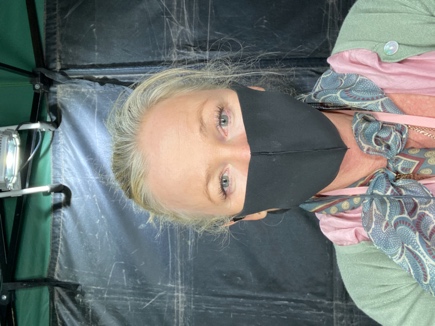 MAKEUP/HAIR/PROSTHETICS DESIGNERdeirdrecowley@icloud.com027 476 0740	   AWARDS2000       	 New Zealand Film Awards nomination: “Best Makeup/Hair” Wild Blue2017       	 Emmy submission American Playboy “Hairstyling”2018        	 New Zealand TV Awards nomination: "Best Makeup Design" Filthy Rich 2020              Emmy submission Washington “Hairstyling”EMPLOYMENT HISTORY2014 - present	          Makeup/Hair/Prosthetic Designer for Films/Dramas/TV Commercials2004 - 2014              Owner/operator of Locks and Lashes, a luxury makeup and hair styling                                                                company……….while also being a stay at home mother.1988 - 2004		Makeup/Hair/Prosthetics and Styling for various Theatre/Drama/Film1995 - 2001		Makeup/Hair and Styling for various TV Commercials1988 - 1991		Makeup/Hair and Styling for Various Music Concerts and Videos in the UK ASSIGNMENTSWhina                                     Feature                         2020                  Makeup/hair/prosthetics                                                                                                               DesignerPower Of The dog                  Feature                         2019/2020         Head of DepartmentBlack Excellence                    TV/ Drama                    2019                  Makeup & Hair      Washington    (Romania)       Doco/Drama                  2019                  Makeup/hair/prosthetics                                                                                                               DesignerYellow Roses                         Short Film                      2019                  Makeup & Hair DesignerOnly cloud Knows                  Feature Film                  2019                  Makeup & Hair DesignerThe Dead Lands S1 		TV/Drama	             2018                  Makeup/hair/prosthetics                                                                                                                DesignerWrecked S3-                                                                                episodes 8/9/10       (Fiji)        TV/Drama                      2018                  Makeup & Hair DesignerMurder Is Forever                  TV/Drama                      2017                   Makeup/hair/prosthetics                                                                                                                DesignerRoman Empire 2                   Doco/Drama                   2017                   Makeup/hair/prosthetics                                                                                                                DesignerFilthy Rich                             TV/Drama                       2016/2017          Makeup & Hair DesignerAmerican Playboy                  Doco/Drama                  2016                   Makeup & Hair DesignerRoman Empire	             Doco/Drama	             2015	              Makeup & Hair Designer     Shannara                               YV/Drama                      2015                    Hair Supervisor     Light Between Oceans           Feature 	             2014                  Makeup & Hair AssistantKate Sylvester          	             Fashion Show	             2004                  Makeup & Hair DesignerCave Inn                                Feature                           2003                  Makeup & Hair DesignerTerror Peak                            Feature                          2003                  Makeup & Hair DesignerTreasure Island		Feature 		2003		Makeup & Hair DesignerMount Extreme     		Feature 		2002		Makeup & Hair DesignerThe Bunker                	Feature 		2002		Makeup & Hair DesignerThe Vector File       		Feature 		2001		Makeup & Hair DesignerOzzie                        		Feature 		2001		Makeup & Hair DesignerMarlborough Theatre             Theatre			2001		Makeup & Wig MistressNo One Can Hear You  	Feature 		2000		Makeup & Hair DesignerDouble Exposure		Feature 		2000		Makeup & Hair DesignerCleopatra          		Drama 			2000		Makeup & Hair assistantKids World			Feature 	             1999		Makeup & Hair DesignerFearless   			Feature  		1999		Makeup & Hair SupervisorLength of a Memory               Drama		             1998                  Makeup & Hair DesignerWild Blue           		Feature 		1998		Makeup & Hair DesignerEntertainment Tonight           Julie Meren		1998		Makeup & Hair StylistSportsnight           		TV characterisation	1997		Makeup & Hair DesignerTurandot  			Opera			1997		Principals Makeup & WigCircus			Theatre			1997		Makeup & Hair SupervisorTopless Women Talk 	Feature			1997		Makeup & Hair SupervisorAbout Their Lives					 Larger than Life  		Short Film		1996		Makeup & Hair SupervisorCity Life    			Drama           		1996		Makeup AssistantHercules      		             Drama			1995		Makeup & Hair AssistantRugged Gold          		Feature 		1994		Makeup & Hair AssistantHercules        		Drama			1994		Hair AssistantOnce Were Warriors 	Feature 		1994		Makeup & Hair AssistantThe Last Tattoo 		Feature 		1993		Hair AssistantRay Bradbury Theatre	Drama             		1993		Makeup & Hair AssistantHercules		 	Drama             		1993		Makeup & Hair AssistantSound and the Silence 	Drama             		1992		Makeup & Hair AssistantDesperate Remedies   	Feature 		1992		Makeup & Hair AssistantThe Piano               		Feature 		1992		Makeup & Hair AssistantAdrift            		             Feature 		1992		Makeup & Hair AssistantFootstep man		Feature 		1992		Makeup & Hair AssistantPhantom of the Opera           Theatre    Australia         1991                  Makeup & Wig MistressPhantom of the Opera	Theatre    UK   		1990-1991	Makeup & Wig Mistress      Opera Northern Ireland	Theatre      		1989     	Makeup & Wig Mistress      Bristol Old Vic		Theatre      		1988 - 1989	Makeup & Wig Mistress      Royal Court  		Theatre      		1988      	Makeup & Wig Mistress      KEY PREVIOUS CLIENTSMimi Rogers 		Linda CarterJoan Collins			Christopher LloydRachel Hunter		Jason ConneryPatrick Malahide		Catherine OxenburgJudge Reinhold		Ron SilverKelly McGillis		Ralph MullerKate Jackson		Kevin SorboJessie Plemons                      Frances ConneryTRAINING1982– 1986    		Hairdressing Trained by Paul Serville. Seminars, magazines, commercials, cutting styling, colouring, wig knotting and wig dressing.                       		Teaching at Rodney Wayne part time.1986-1988      		Greasepaint Make-up/Wig/Prosthetic course, London.                        		             Stage, television, fashion and film make-up, wigs and special effect     REFERENCESTim Kelly - Executive Vice President at Stephen David Entertainment -                                                                             tim.w.kelly@gmail.comElizabeth Devine - Co-executive producer CSI - bldy187@yahoo.comMatthew Metcalf- Matthew@generalfilm.co.nzLiz DiFiore -  liz@godzone.co.nzLiz Adams - liz@lizadams.co.nzSteven Zanoski - steven@filthyproductions.tv